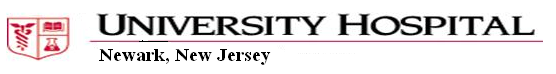 UH Chart Review Registration Form*For individuals who don’t already have access to charts and/or need access to new data sets you must submit an application to the Medical Informatics Committee. Please contact Anne Egan (eganag@uhnj.org ext. 2-1800) for additional information and application.Please fax completed form to OCRA Research Billing Compliance Analyst:  973-972-8290.Research Trial Investigator Information (Check all record systems that will be accessed) EPIC	 SOVERA 	 PACS	 LOGICIAN	 PAPER RECORDS TRANSCRIPTS	 OTHER      Co/PI Name:      	Telephone#      	email      Co/PI Name:      	Telephone#      	email      Department/Division:      Study Coordinator Name:     	Telephone#:      WIRB/IRB Protocol#      Protocol Title:      In order to access  medical records, all personnel must have completed their annual Compliance, Ethics and HIPAA training.A copy of your WIRB/IRB letter of approval must be provided to the Medical Records department upon request for access to records.Please provide a list of the names and emails of all persons that will access chart reviews.  These individuals must also be listed on the WIRB/IRB letter of approval for this study:
NAME	EMAIL	NAME                          EMAILNote: Physician and/or pertinent staff in the above mentioned protocol have agreed to access only those records to which he/she is authorized and not inquire access nor report on, or extract information that is not consistent within the research job functions and responsibilities. Violation of these conditions may constitute grounds for disciplinary action, up to and including termination of employment.I certify that I have completed all the necessary annual  training programs:Co/Principal Investigator Signature 	 